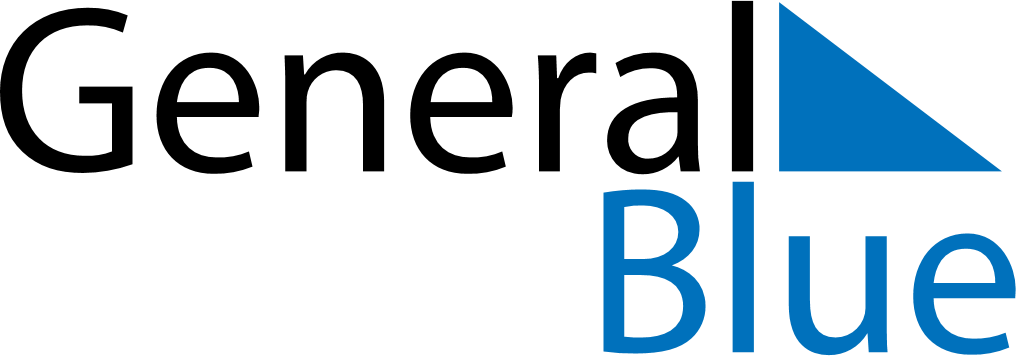 August 2028August 2028August 2028August 2028August 2028August 2028ColombiaColombiaColombiaColombiaColombiaColombiaSundayMondayTuesdayWednesdayThursdayFridaySaturday123456789101112Battle of Boyacá1314151617181920212223242526Assumption2728293031NOTES